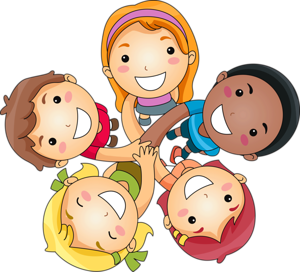 VERSÍCULO: “Vocês não sabem que o corpo de vocês é o templo do Espírito Santo, que vive em vocês?” 1 Cor 6.19A Tenda da Presença de DeusRESUMO: Êxodo 36:1-7 “O Senhor deu sabedoria a Bezalel, a Aoliabe e aos demais artesãos talentosos e os capacitou com habilidade e entendimento para realizarem todas as tarefas relacionadas à construção do tabernáculo. Eles o construirão conforme o Senhor ordenou”. Moisés chamou Bezalel, Aoliabe e os demais artesãos especialmente capacitados pelo Senhor e que estavam dispostos a realizar a obra.  Moisés lhes deu os materiais doados pelos israelitas como ofertas para a construção do santuário. O povo, porém, continuava a trazer voluntariamente mais ofertas todas as manhãs.  Por fim, os artesãos que estavam trabalhando no santuário interromperam a obra e informaram a Moisés: “O povo trouxe mais que o suficiente para completarmos o trabalho que o Senhor nos ordenou!”. Então Moisés deu a seguinte ordem, que foi transmitida a todo o acampamento: “Homens e mulheres, não preparem mais ofertas para o santuário. Temos o suficiente!”. Assim, o povo parou de trazer suas ofertas.  Suas contribuições foram mais que suficientes para completar todo o projeto. APLICAÇÃO: DEUS QUERIA MORAR NO MEIO DE SEU POVO. (Mostre a ilustração do Tabernáculo.)Você já brincou de armar barracas em seu quarto, ou já acampou com barracas de verdade? É muito divertido, não é? Certa vez, Deus mandou Moisés construir uma tenda para Ele. Será que Deus queria brincar de barraca? É claro que não!Sabe para que Deus queria uma Tenda? Para morar nela, pois Deus queria morar no meio de Seu povo, para serem como uma família. Você tem família? Vocês vivem na mesma casa? Bem, numa família não se vive cada um numa casa. O pai não vive em uma casa, a mãe em outra e cada filho em um lugar diferente, não é mesmo? Isso pode até acontecer por pouco tempo, mas por serem uma família, todos deveriam viver na mesma casa. Deus também queria viver em família, porque Ele ama cada um de seus filhos. Foi por isso que Ele mandou Moisés construir a Tenda e chamá-la de Tenda da Presença de Deus, ou Tabernáculo. (Coloque a ilustração do Tabernáculo.)Deus disse a Moisés a maneira certa de construir a tenda de Deus. Ela tinha três partes: um pátio exterior , que era cercado de cortinas e era o lugar onde o povo ia prestar culto a Deus;  a Tenda, que ficava dentro desse pátio e tinha duas partes, pois era dividida ao meio por uma cortina- a primeira parte se chamava Lugar Santo, e a outra era o Santo dos Santos, onde ficava a Arca da Aliança. A Tenda da Presença de Deus era o lugar onde o povo adorava a Deus. Hoje a tenda é o nosso coração, o lugar onde Deus deseja estar. OFERTA: Vamos ofertar com alegria